天才枪手小琳葛瑞丝班克阿派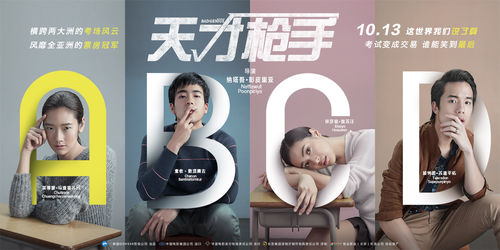 （一）摄影师：1，2，3葛瑞丝：等一等，不要戴眼镜。摄影师：1，2，3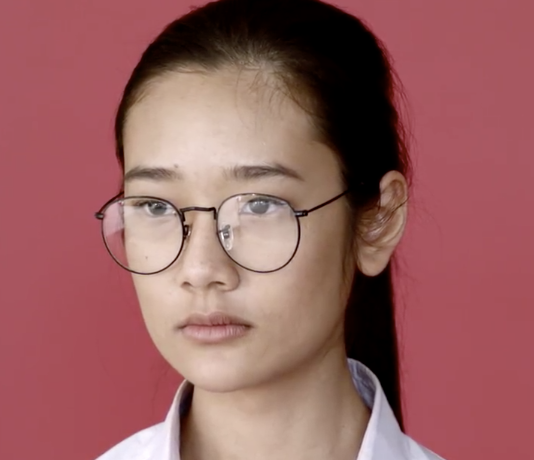 葛瑞丝：漂亮！小琳：谢谢！我叫小琳。很高兴认识你！葛瑞丝：我叫葛瑞丝。很高兴认识你！（二）葛瑞丝：我喜欢演戏，但是我的数学不好。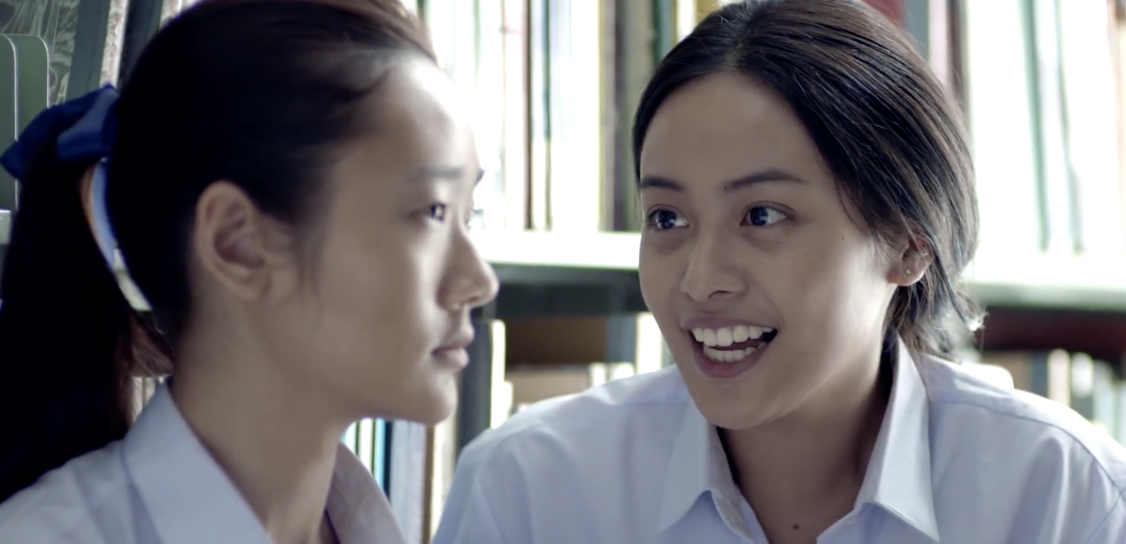 小琳：我的数学很好。你看，C! 葛瑞丝：哇，真棒！我请你喝奶茶，你教我数学。小琳：不要！葛瑞丝：小琳老师、小琳老师、小琳老师、小琳老师、小琳老师……..小琳：好吧。（三）数学老师：考试啦！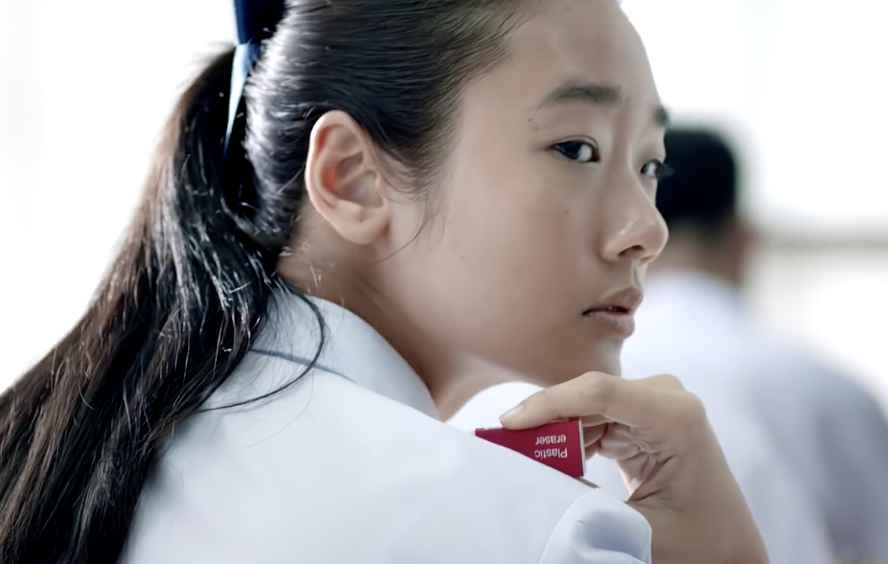 葛瑞丝：我很紧张😓！小琳：葛瑞丝，你知道。葛瑞丝：啊！？我不知道，怎么办？小琳：（答案）葛瑞丝：谢谢，我爱你！（四）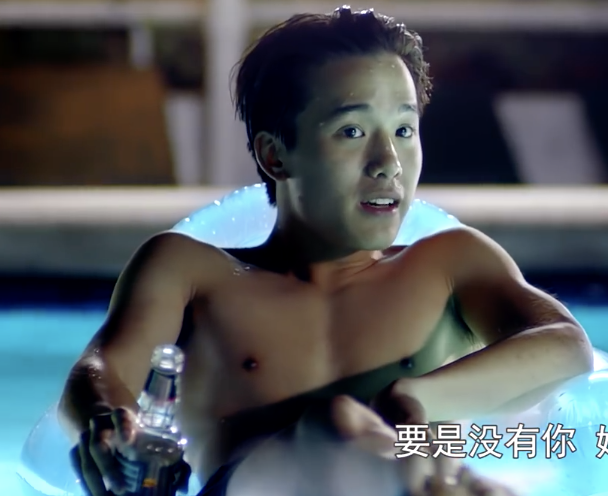 葛瑞丝：小琳，这是我的男朋友阿派。小琳：很高兴认识你！阿派：我也很高兴认识你。你是葛瑞丝的好朋友。我也要一个好朋友。小琳：为什么？阿派：因为你也可以帮我考试。                我有钱。我有五个朋友。我们都给你钱。小琳：多少钱？阿派：很多钱。小琳：好。我弹钢琴，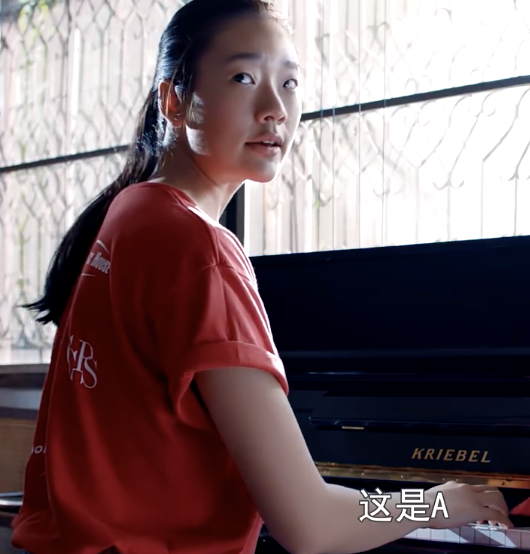  这是A, 这是B, 这是C, 这是D。阿派：太谢谢啦！你是最棒的！（五）小明：你好，班克！请你帮帮我！班克：为什么？小明：我考试不好，我可以抄你的答案吗？班克：不可以！这是不对的！小明：哎！我怎么办呢？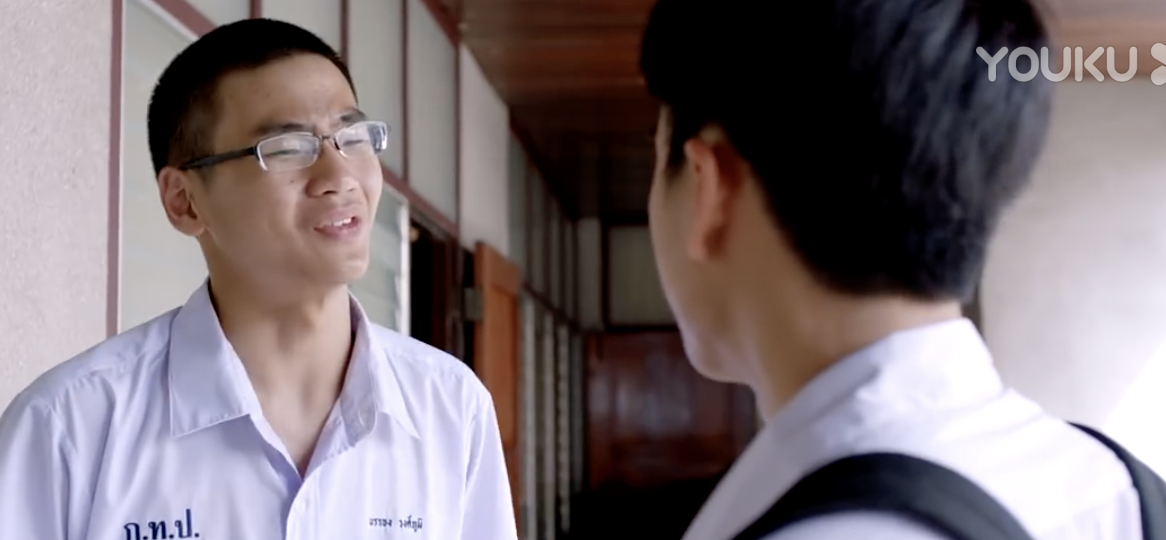 （六）老师：考试啦！今天有两套试卷，试卷1和试卷2葛瑞丝：啊！？怎么办？阿派：啊！？怎么办？小明：啊！？怎么办？小琳：别着急！我有办法！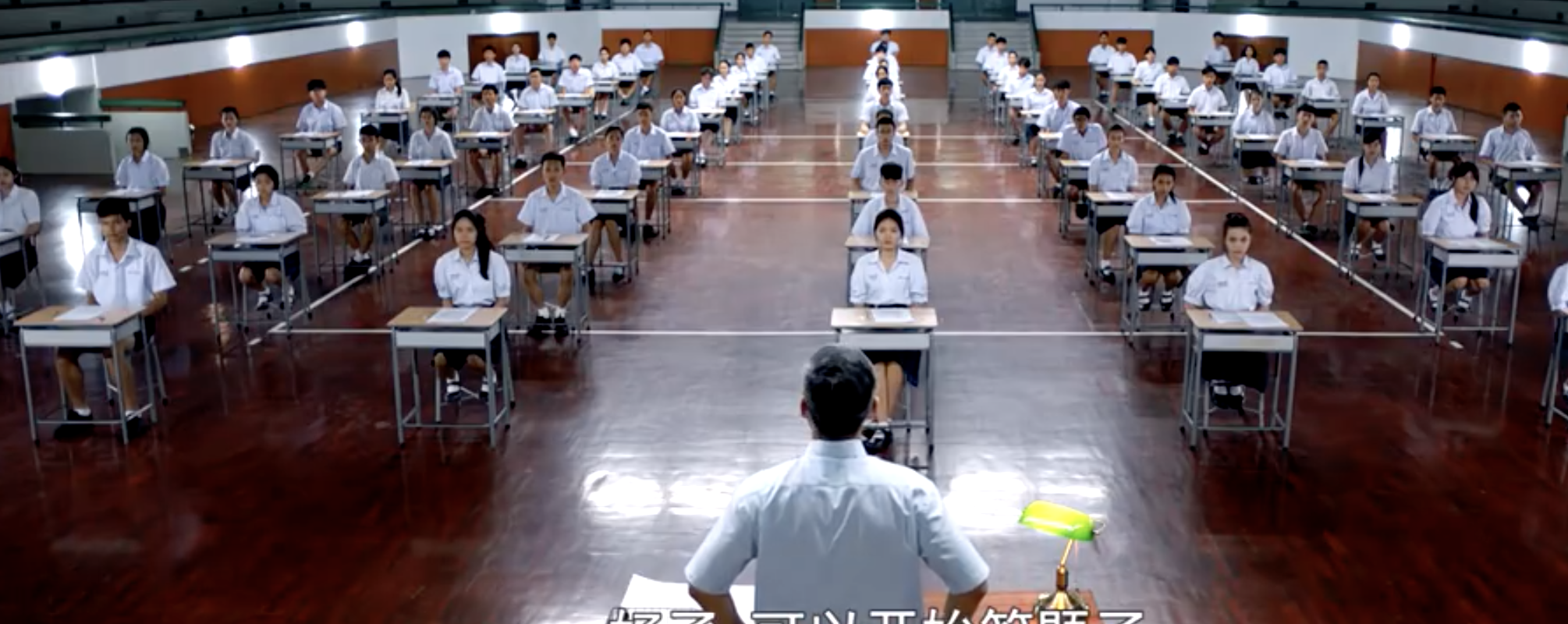 班克：老师，小明抄小琳的答案。老师：小明和小琳，下课以后，去校长办公室！（七）校长：小明，你有没有抄小琳的答案？小明：没有！小琳：没有！校长：咦？不对啊！小琳，你怎么有试卷1和2？小琳：我……校长：我很伤心！很失望！气死我了！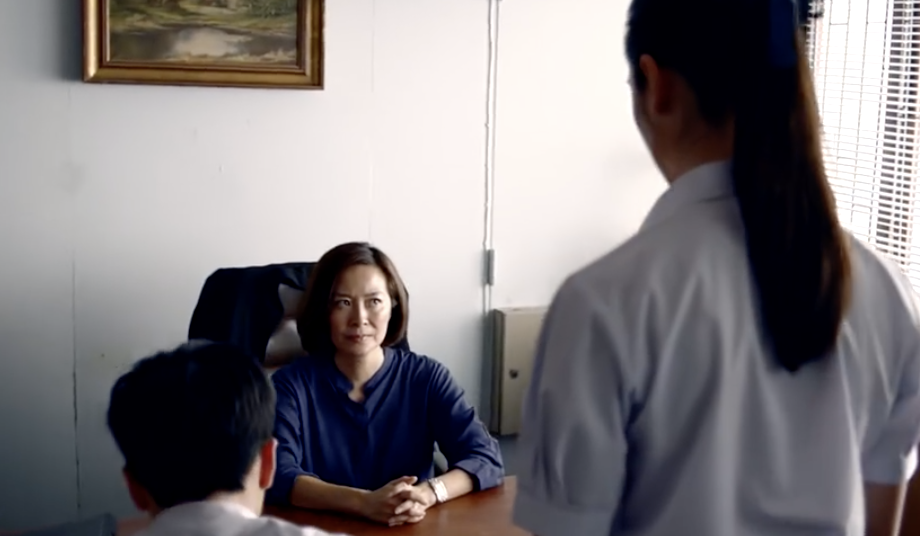 （八）葛瑞丝：小琳，我和我的男朋友想去波士顿大学。阿派：我们需要你的帮助！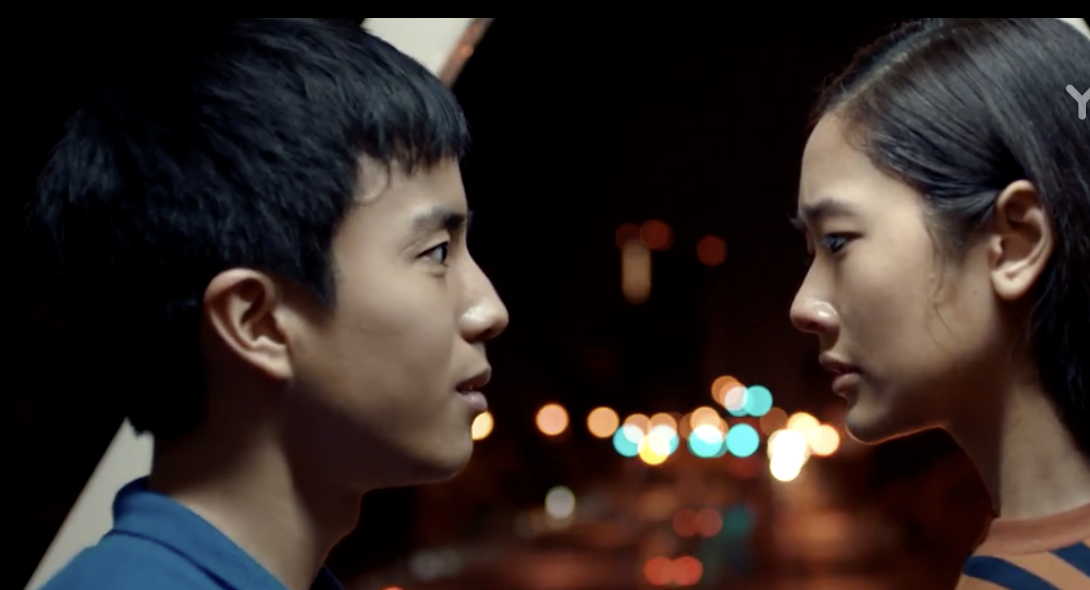 小琳：可以。我要很多的钱。阿派：没问题！小琳：班克，我们一起去悉尼，好吗？            悉尼比泰国快4个小时。班克：好的，我们去考试。考试以后，我们告诉他们答案。            他们给我们钱！小琳：好！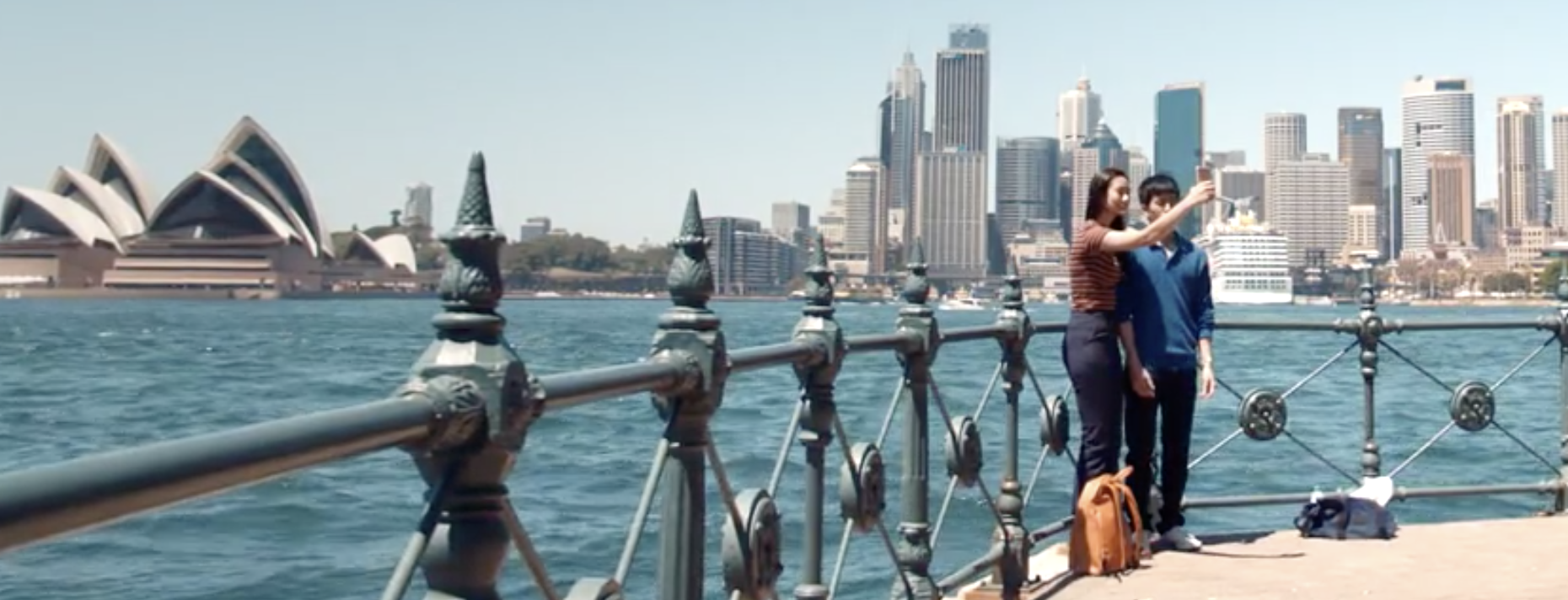 （九）（悉尼）老师：考试啦！请给我你的手机。小琳：我要上厕所！班克：我也要上厕所！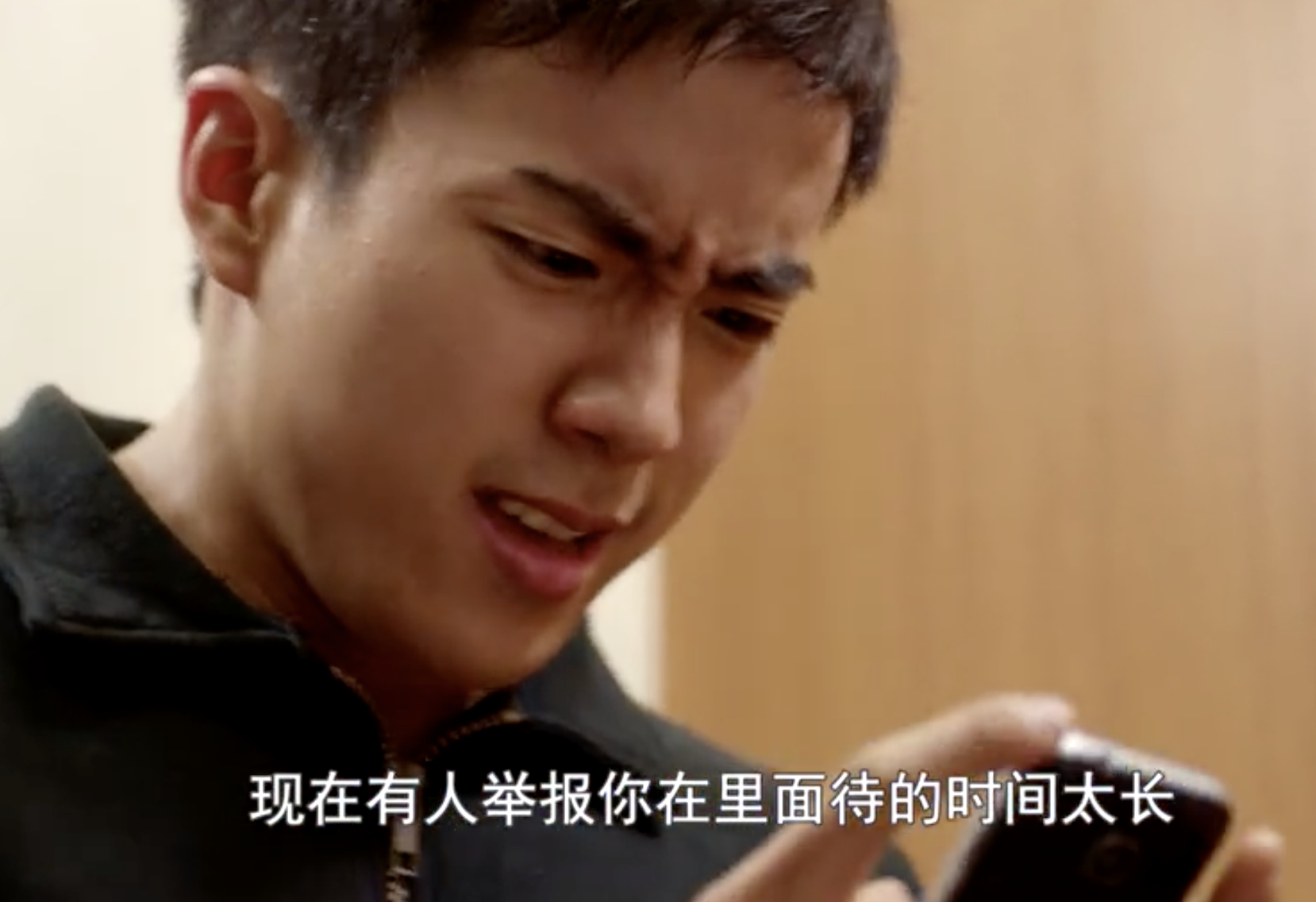 老师：好的。老师：请你出来！这是什么？班克：这是手机！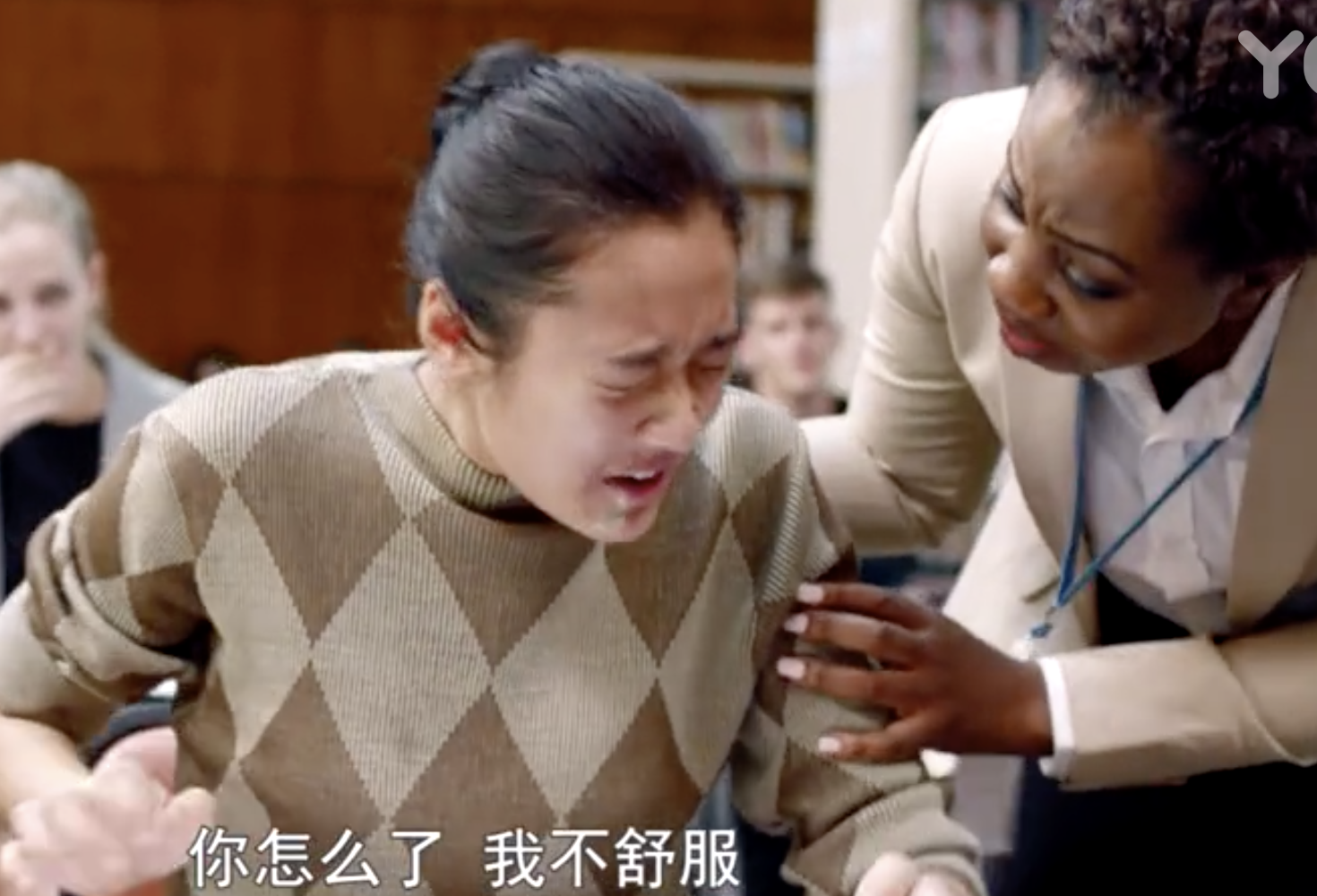 老师：我很生气！不可以！小琳：（呕吐）老师：你怎么了？小琳：我生病了。            我不舒服。我要回家！（十）葛瑞丝：欢迎回家！阿派：欢迎回家！小琳：你们不是我的好朋友！我不喜欢你们！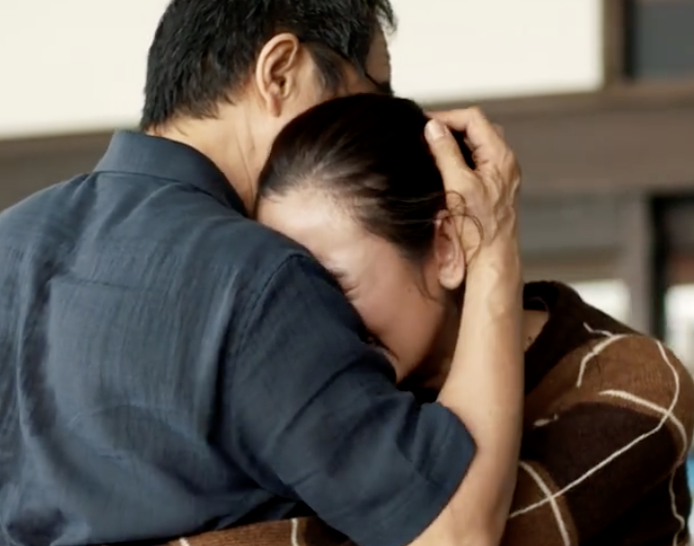 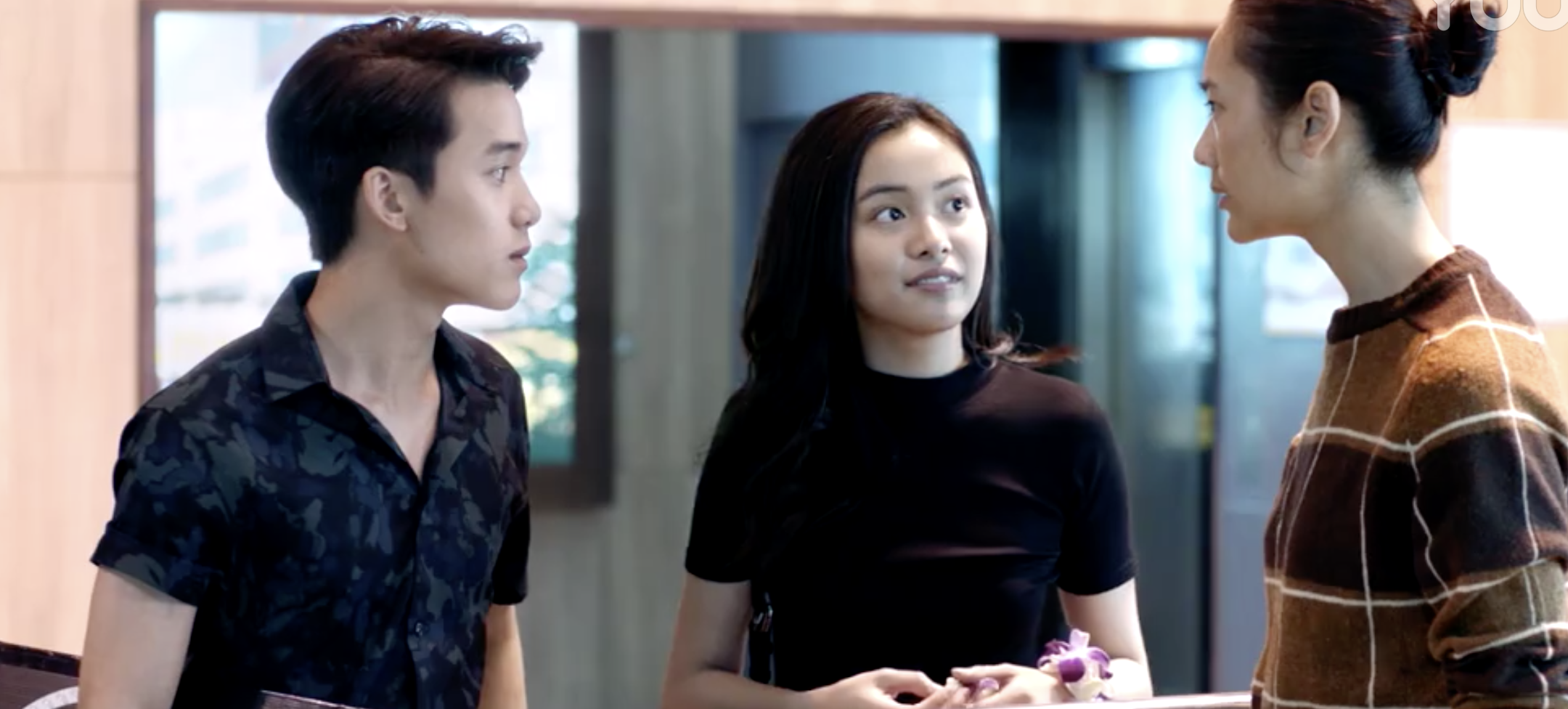 小琳爸爸：你的男朋友呢？小琳：爸爸，我错了！对不起！！！小琳爸爸：怎么啦？我很担心！小琳：爸爸，我错了！我错了！小琳： 对不起！我告诉你所有的真相……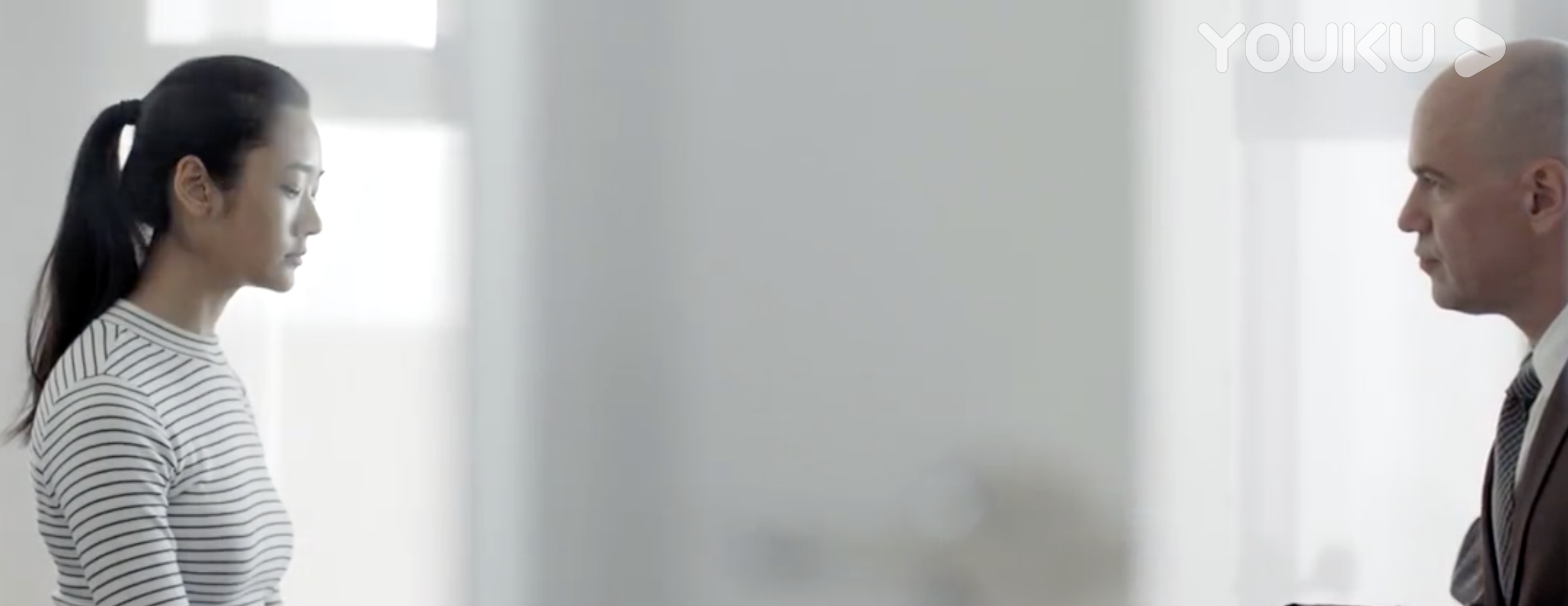 